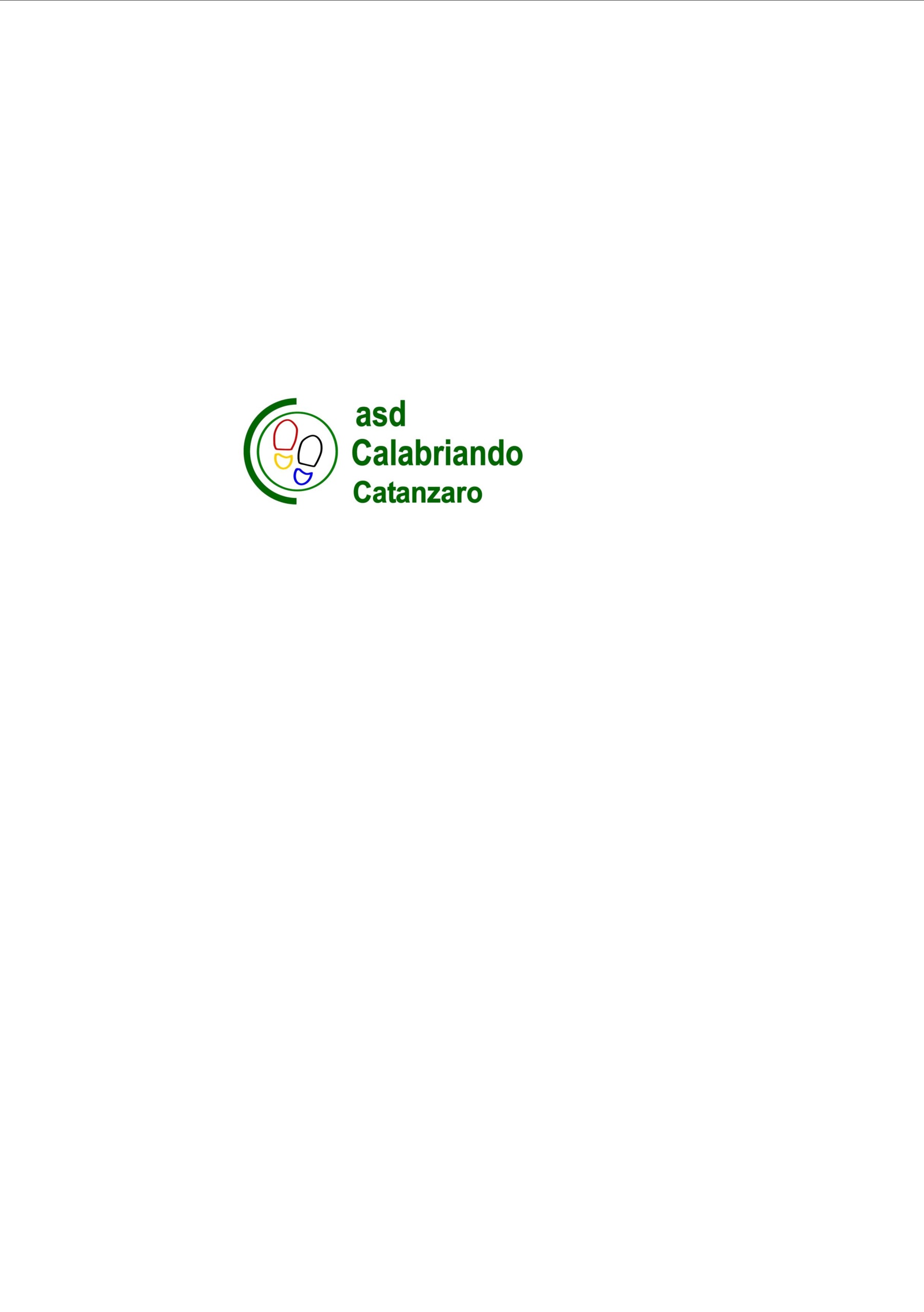 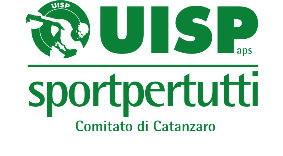 AUTOCERTIFICAZIONE INTEGRATIVA COVID-19Il/la sottoscritto/acognome _____________________________________nome________________________________________  nat__ a ___________________________ prov ___ il ________________residente a______________________  prov ___ in via _______________________________________________________________________ n° ___DICHIARAche non ha avuto diagnosi accertata di infezione da Covid-19.Dichiara inoltre che negli ultimi 14 giorni (barrare la sola voce che interessa):● è stato in contatto stretto con persone affette da Covid-19?		SI		NO● è stato in contatto stretto con casi sospetti o ad alto rischio?		SI		NO● è stato in contatto stretto con familiari di casi sospetti?			SI		NO● ha avuto nelle ultime due settimane sintomi riferibili all’infezione da Covid-19 (tra i quali temperatura corporea superiore a 37,5°C, tosse, stanchezza, difficoltà respiratoria, dolori muscolari, diarrea, alterazioni di gusto e olfatto)?SI			NO● manifesta attualmente sintomi riferibili all’infezione da Covid-19 (tra i quali temperatura corporea superiore a 37,5°C, tosse, stanchezza, difficoltà respiratoria, dolori muscolari, diarrea, alterazioni di gusto e olfatto).SI			NOIl/la sottoscritto/a dichiara di impegnarsi a comunicare prima di ogni escursione eventuali variazioni di quanto sopra dichiarato, compresa l’insorgenza di sintomi riferibili all’infezione da Covid-19, tra i quali temperatura corporea superiore a 37,5°C, tosse, stanchezza, difficoltà respiratoria, dolori muscolari, diarrea, alterazioni di gusto e olfatto.Il/la sottoscritto/a attesta sotto la propria responsabilità che quanto sopra dichiarato corrisponde al vero, ed è consapevole delle conseguenze civili e penali di una falsa dichiarazione..Catanzaro, ________________ 					firma   ________________________